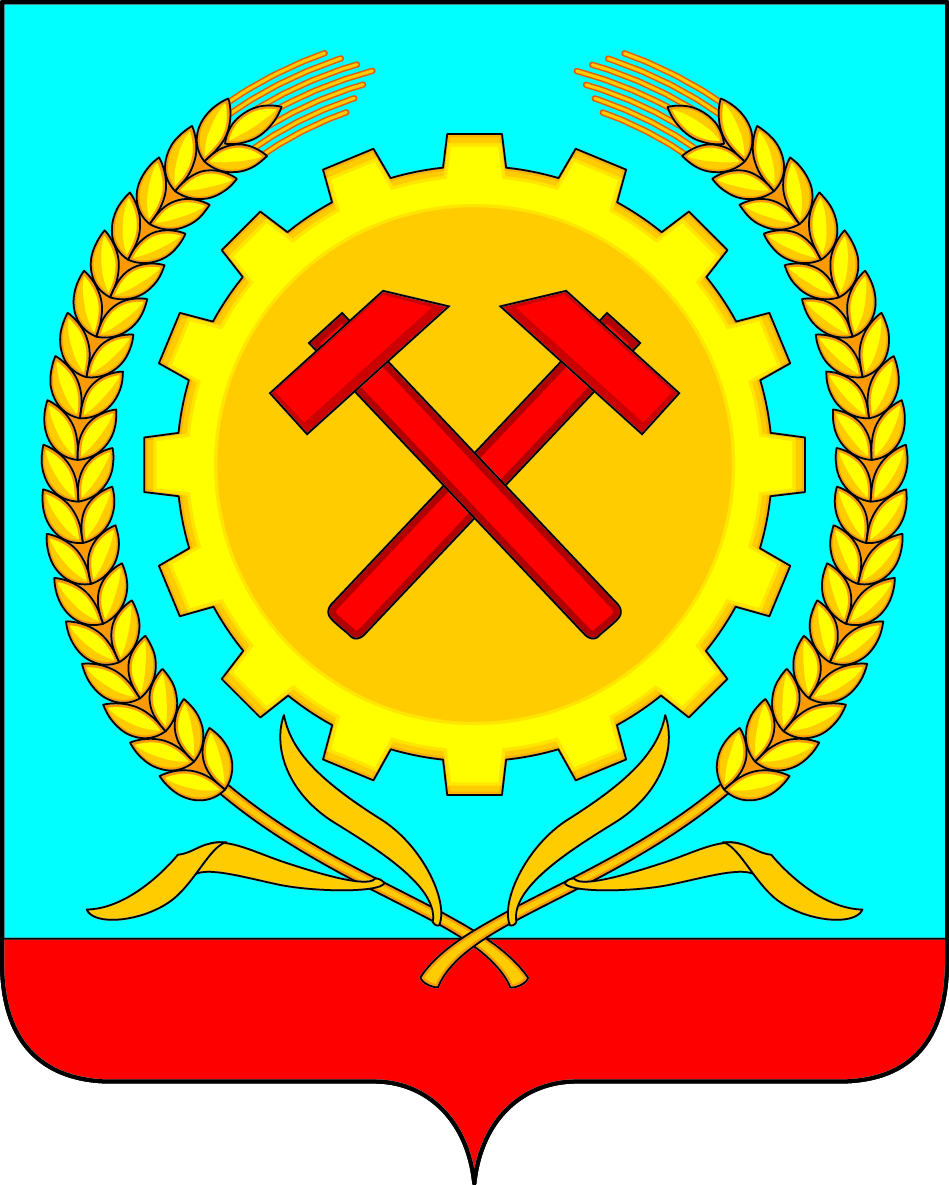 АДМИНИСТРАЦИЯ ГОРОДСКОГО ПОСЕЛЕНИЯ ГОРОД  ПОВОРИНОПОВОРИНСКОГО МУНИЦИПАЛЬНОГО РАЙОНАВОРОНЕЖСКОЙ ОБЛАСТИПОСТАНОВЛЕНИЕот 25.07.2019 г.   №480 Об утверждении программы профилактики нарушений в рамках осуществления муниципального контроля на 2019 год и на плановый период 2020-2021 годов                В целях предупреждения нарушения юридическими лицами и индивидуальными предпринимателями обязательных требований, устранения причин, факторов и условий, способствующих нарушениям обязательных требований, в соответствии с Федеральным законом от 06.10.2003 №131-ФЗ «Об общих принципах организации местного самоуправления в Российской Федерации», Федеральным законом от 26.11.2008г. № 294-ФЗ «О защите прав юридических лиц и индивидуальных предпринимателей при осуществлении государственного контроля (надзора) и муниципального контроля», Уставом городского поселения город Поворино Поворинского муниципального района Воронежской области администрация городского поселения город Поворино Поворинского муниципального района Воронежской области постановляет:            1. Утвердить программу профилактики нарушений в рамках осуществления муниципального контроля на 2019 год и на плановый период 2020-2021 годов (Приложение 1).             2.Утвердить план мероприятий по профилактике нарушений в рамках осуществления муниципального контроля на 2019 год и на плановый период 2020-2021 годов (приложение 2).            3.Настоящее постановление разместить на официальном сайте администрации городского поселения город Поворино Поворинского муниципального района Воронежской области.           4.Контроль за исполнением настоящего распоряжения оставляю за собой.Глава администрации                                                             М. А. Брагин  Приложениек постановлению администрацииПоворинского муниципального района Воронежской областиот «25 »07.2019года №480Программа профилактики нарушений в рамках осуществления муниципального контроля на 2019 год и плановый период 2020-2021 годов.1.Настоящая программа разработана в целях профилактики нарушений требований, установленных федеральными законами и иными нормативными правовыми актами Российской Федерации, в целях предупреждения возможного нарушения подконтрольными субъектами обязательных требований, устранения причин, факторов и условий, способствующих нарушениям обязательных требований.2.Профилактика нарушений обязательных требований проводится в рамках осуществления муниципального контроля.3.Целью программы является:Предупреждение нарушений подконтрольными субъектами обязательных требований законодательства, включая устранение причин, факторов и условий, способствующих возможному нарушению обязательных требований.4.Задачами программы являются:4.1.Укрепление системы профилактики нарушений обязательных требований путем активизации профилактической деятельности.4.2.Выявление причин, факторов и условий, способствующих нарушениям обязательных требований.4.3.Повышение правосознания и правовой культуры руководителей юридических лиц и индивидуальных предпринимателей.5.Программа разработана на 2019 год и плановый период 2020-2021годов.6.Субъектами профилактических мероприятий при осуществлении муниципального контроля являются юридические лица, индивидуальные предприниматели, граждане.7.В рамках профилактики предупреждения нарушений, установленных законодательством всех уровней, администрацией городского поселения город Поворино осуществляется прием представителей юридических лиц, индивидуальных предпринимателей и граждан, а также проводятся консультации и даются пояснения по вопросам соблюдения законодательства.План мероприятий по профилактике нарушенийNп/пНаименование мероприятияСрок исполненияОтветственный1.Ведение перечня видов муниципального контроля и органов администрации городского поселения город Поворино, уполномоченных на их осуществлениеВ течение годаОбщий отдел2.Размещение на официальном сайте администрации городского поселения город Поворино в сети Интернет для каждого вида муниципального контроля перечней нормативных правовых актов или их отдельных частей, содержащих обязательные требования, оценка соблюдения которых является предметом муниципального контроля, а также текстов соответствующих нормативных правовых актовПо мере необходимостиДолжностные лица, уполномоченные на осуществление муниципального  контроля3.Обобщение практики осуществления муниципального контроля и размещение на официальных сайтах в сети Интернет соответствующих обобщений, в том числе с указанием наиболее часто встречающихся случаев нарушений обязательных требований с рекомендациями в отношении мер, которые должны приниматься юридическими лицами, индивидуальными предпринимателями, гражданами в целях недопущения таких нарушенийIV квартал Должностные лица, уполномоченные на осуществление муниципального  контроля4.Выдача предостережений о недопустимости нарушения обязательных требований в соответствии с частями 5 - 7 статьи 8.2 Федерального закона от 26.12.2008 N 294-ФЗ "О защите прав юридических лиц и индивидуальных предпринимателей при осуществлении государственного контроля (надзора) и муниципального контроля", если иной порядок не установлен Федеральным закономВ течение года по мере возникновения предусмотренных законодательством основанийДолжностные лица, уполномоченные на осуществление муниципального  контроля5.Осуществление информирования юридических лиц, индивидуальных предпринимателей по вопросам соблюдения обязательных требований, требований, установленных муниципальными правовыми актами, в том числе посредством разработки и опубликования руководств по соблюдению обязательных требований, требований, установленных муниципальными правовыми актами, проведения семинаров и конференций, разъяснительной работы в средствах массовой информации и иными способамиВ течение года по мере возникновения предусмотренных законодательством основанийДолжностные лица, уполномоченные на осуществление муниципального  контроля6.В случае изменения обязательных требований, требований, установленных муниципальными правовыми актами, подготавливать и распространять комментарии о содержании новых нормативных правовых актов, устанавливающих обязательные требования, требования, установленные муниципальными правовыми актами, внесенных изменениях в действующие акты, сроках и порядке вступления их в действие, а также рекомендации о проведении необходимых организационных, технических мероприятий, направленных на внедрение и обеспечение соблюдения обязательных требований, требований, установленных муниципальными правовыми актамиВ течение года по мере возникновения предусмотренных законодательством основании